UNSTRUCTURED Field Experience Log & ReflectionInstructional Technology Department – Updated Summer 2015(This log contains space for up to 5 different field experiences for your 5 hours. It might be that you complete one field
experience totaling 5 hours! If you have fewer field experiences, just delete the extra pages. Thank you!)Candidate: 
Adam RichMentor/Title: 
Ben Corley / APSchool/District: Chestatee HS / Hall CtyCourse:
ITEC 7460 PL & Tech InnovationCourse:
ITEC 7460 PL & Tech InnovationProfessor/Semester:
Dr. Grove / Summer 2016Date(s)1st Field Experience Activity/TimePSC Standard(s)ISTE Standard(s)6/28/16 – 7/17/16Prepared Infinite Campus Professional Learning / 10 hoursPSC 2.6ISTE 2a, 2b, 2c, 2d, 5a, 5b, 5c, 5dReflection(Minimum of 3-4 sentences per question)Reflection(Minimum of 3-4 sentences per question)Reflection(Minimum of 3-4 sentences per question)Reflection(Minimum of 3-4 sentences per question)1. Briefly describe the field experience. What did you learn about technology coaching and technology leadership from completing this field experience?  
Through this experience I have learned how to create another successful professional learning workshop for my faculty.  Specifically designing a content based website that allows teachers to reference at any points they need more assistance or want to move ahead.  Also researching how I can better help teachers understanding of the Infinite Campus technologies.  Finally the understanding that I am going to have to be able to work with a large group as well as work one on one with some of the teachers who might need more assistance.2. How did this learning relate to the knowledge (what must you know), skills (what must you be able to do) and dispositions (attitudes, beliefs, enthusiasm) required of a technology facilitator or technology leader? (Refer to the standards you selected above. Use the language of the PSC standards in your answer and reflect on all 3—knowledge, skills, and dispositions.) 
Knowledge - First I must have a solid content base of infinite campus in order to fully help teachers with their needs.  I will also need to be able to understand how to use weebly.com to create a website to help the teachers.
Skills – I must have the survey and review skills to find out how I can better help teachers understand how to use the technology.  Second I must be able to work with teachers of all types of technology strengths and weakness’ as well as learn to work with their various dispositions toward the technology.
Dispositions – I believe that you must first be positive as teachers don’t always enjoy professional learning or learning new technology.  Second I need to be able to be flexible to better work with teachers of all abilities.

3. Describe how this field experience impacted school improvement, faculty development or student learning at your school. How can the impact be assessed?The Infinite Campus field experience has allowed to me impact my school in multiple ways.  First it allows me to show teachers how to set up their grade books and how to post grades.  Second it allows me to show teachers the best ways to communicate with their students and parents to keep them informed on their progress.  Finally this allows me to show teachers how to use the information in infinite campus on their student learners to help them create learning groups that promote student differentiation.  This impact will be evident on how well teachers are able to use Infinite Campus.1. Briefly describe the field experience. What did you learn about technology coaching and technology leadership from completing this field experience?  
Through this experience I have learned how to create another successful professional learning workshop for my faculty.  Specifically designing a content based website that allows teachers to reference at any points they need more assistance or want to move ahead.  Also researching how I can better help teachers understanding of the Infinite Campus technologies.  Finally the understanding that I am going to have to be able to work with a large group as well as work one on one with some of the teachers who might need more assistance.2. How did this learning relate to the knowledge (what must you know), skills (what must you be able to do) and dispositions (attitudes, beliefs, enthusiasm) required of a technology facilitator or technology leader? (Refer to the standards you selected above. Use the language of the PSC standards in your answer and reflect on all 3—knowledge, skills, and dispositions.) 
Knowledge - First I must have a solid content base of infinite campus in order to fully help teachers with their needs.  I will also need to be able to understand how to use weebly.com to create a website to help the teachers.
Skills – I must have the survey and review skills to find out how I can better help teachers understand how to use the technology.  Second I must be able to work with teachers of all types of technology strengths and weakness’ as well as learn to work with their various dispositions toward the technology.
Dispositions – I believe that you must first be positive as teachers don’t always enjoy professional learning or learning new technology.  Second I need to be able to be flexible to better work with teachers of all abilities.

3. Describe how this field experience impacted school improvement, faculty development or student learning at your school. How can the impact be assessed?The Infinite Campus field experience has allowed to me impact my school in multiple ways.  First it allows me to show teachers how to set up their grade books and how to post grades.  Second it allows me to show teachers the best ways to communicate with their students and parents to keep them informed on their progress.  Finally this allows me to show teachers how to use the information in infinite campus on their student learners to help them create learning groups that promote student differentiation.  This impact will be evident on how well teachers are able to use Infinite Campus.1. Briefly describe the field experience. What did you learn about technology coaching and technology leadership from completing this field experience?  
Through this experience I have learned how to create another successful professional learning workshop for my faculty.  Specifically designing a content based website that allows teachers to reference at any points they need more assistance or want to move ahead.  Also researching how I can better help teachers understanding of the Infinite Campus technologies.  Finally the understanding that I am going to have to be able to work with a large group as well as work one on one with some of the teachers who might need more assistance.2. How did this learning relate to the knowledge (what must you know), skills (what must you be able to do) and dispositions (attitudes, beliefs, enthusiasm) required of a technology facilitator or technology leader? (Refer to the standards you selected above. Use the language of the PSC standards in your answer and reflect on all 3—knowledge, skills, and dispositions.) 
Knowledge - First I must have a solid content base of infinite campus in order to fully help teachers with their needs.  I will also need to be able to understand how to use weebly.com to create a website to help the teachers.
Skills – I must have the survey and review skills to find out how I can better help teachers understand how to use the technology.  Second I must be able to work with teachers of all types of technology strengths and weakness’ as well as learn to work with their various dispositions toward the technology.
Dispositions – I believe that you must first be positive as teachers don’t always enjoy professional learning or learning new technology.  Second I need to be able to be flexible to better work with teachers of all abilities.

3. Describe how this field experience impacted school improvement, faculty development or student learning at your school. How can the impact be assessed?The Infinite Campus field experience has allowed to me impact my school in multiple ways.  First it allows me to show teachers how to set up their grade books and how to post grades.  Second it allows me to show teachers the best ways to communicate with their students and parents to keep them informed on their progress.  Finally this allows me to show teachers how to use the information in infinite campus on their student learners to help them create learning groups that promote student differentiation.  This impact will be evident on how well teachers are able to use Infinite Campus.1. Briefly describe the field experience. What did you learn about technology coaching and technology leadership from completing this field experience?  
Through this experience I have learned how to create another successful professional learning workshop for my faculty.  Specifically designing a content based website that allows teachers to reference at any points they need more assistance or want to move ahead.  Also researching how I can better help teachers understanding of the Infinite Campus technologies.  Finally the understanding that I am going to have to be able to work with a large group as well as work one on one with some of the teachers who might need more assistance.2. How did this learning relate to the knowledge (what must you know), skills (what must you be able to do) and dispositions (attitudes, beliefs, enthusiasm) required of a technology facilitator or technology leader? (Refer to the standards you selected above. Use the language of the PSC standards in your answer and reflect on all 3—knowledge, skills, and dispositions.) 
Knowledge - First I must have a solid content base of infinite campus in order to fully help teachers with their needs.  I will also need to be able to understand how to use weebly.com to create a website to help the teachers.
Skills – I must have the survey and review skills to find out how I can better help teachers understand how to use the technology.  Second I must be able to work with teachers of all types of technology strengths and weakness’ as well as learn to work with their various dispositions toward the technology.
Dispositions – I believe that you must first be positive as teachers don’t always enjoy professional learning or learning new technology.  Second I need to be able to be flexible to better work with teachers of all abilities.

3. Describe how this field experience impacted school improvement, faculty development or student learning at your school. How can the impact be assessed?The Infinite Campus field experience has allowed to me impact my school in multiple ways.  First it allows me to show teachers how to set up their grade books and how to post grades.  Second it allows me to show teachers the best ways to communicate with their students and parents to keep them informed on their progress.  Finally this allows me to show teachers how to use the information in infinite campus on their student learners to help them create learning groups that promote student differentiation.  This impact will be evident on how well teachers are able to use Infinite Campus.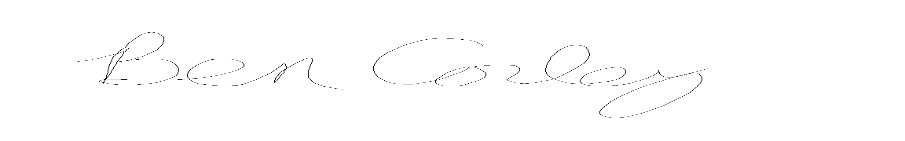 